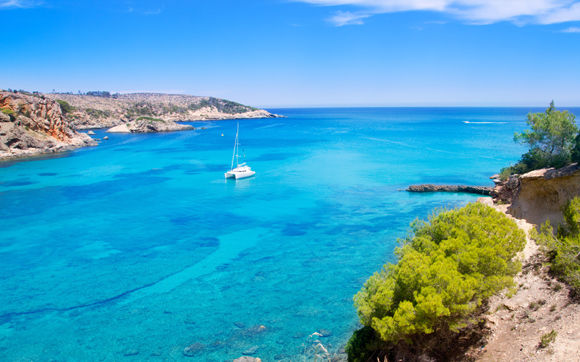 Les îles Baléares.Ces îles sont des petits paradis intemporelsQui impriment en nous des souvenirs éternels.En voyage organisé, j'ai vécu comme dans un rêveA l'île Majorque, la Méditerranée était si belle !Une caravelle nous avait emmenés dans les airsVoilà déjà quarante ans, non ce n'est pas d'hier.Cependant des réminiscences hantent mon âme,Nous avons eu un chaleureux accueil à Palma.Chaque jour une navette nous faisait découvrir des trésors,Je me souviens des paillotes sur les plages d'or,L'eau d'un bleu peint par les anges m'envoûtait,Le soleil y faisait danser des étoiles qui scintillaient.Emportée par l'euphorie du bonheur et ma jeunesse,Je parcourais en courant la plage dans l'ivresseDes petites vagues caressantes et douces à mes piedsQui mettaient mon cœur en émoi, me faisaient délirer.Une image de ce voyage a toujours fasciné mon espritDepuis le bus, mes yeux s'attardaient sur les falaises si joliesPlongeant dans le bleu de la mer, rayonnantes d'ambre.Il nous faillait hélas rejoindre l'hôtel, nostalgie déchirante.Marie Laborde.